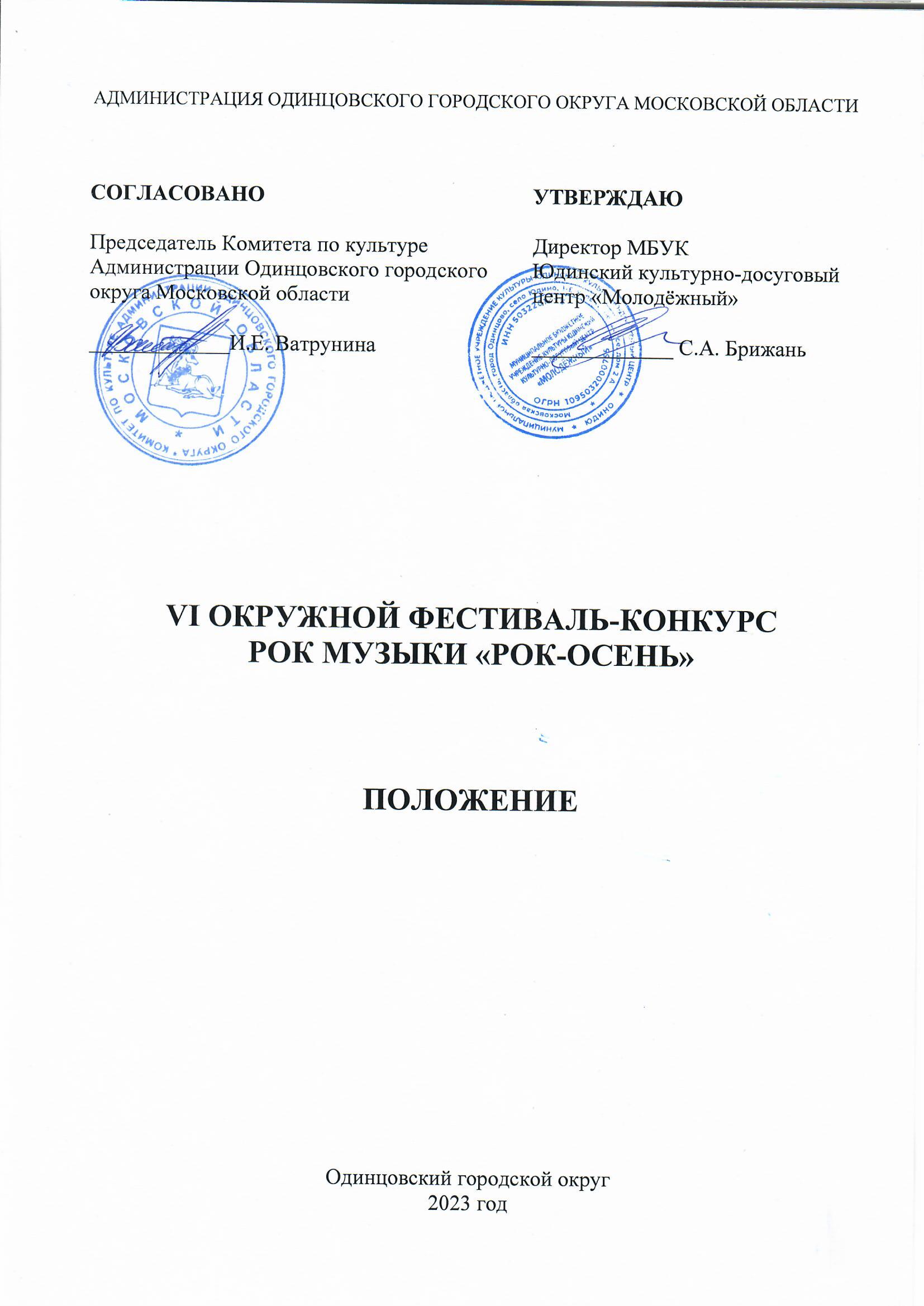 1. ТРАДИЦИИ и история ФЕСТИВАЛЯ – КОНКУРСАТрадиционно с 2018 года Фестиваль-конкурс рок музыки «Рок - Осень» (далее – Фестиваль-конкурс) проходит в Муниципальном бюджетном учреждении Юдинский культурно-досуговый центр «Молодёжный», идейным вдохновителем которого является художественный руководитель Терещенко Любовь Ивановна.  Основная идея Фестиваля-конкурса – создание возможностей для продвижения молодых рок-групп и отдельных исполнителей, а также повышение их исполнительского уровня. Фестиваль-конкурс 2018-2019 годов собирал на своей площадке небольшое количество рок-групп. Выступления рок звезд отличались большой продолжительностью и являлись фактически сольными концертами. В 2020 году Фестивалю-конкурсу присвоен статус Окружного. Фестиваль-конкурс расширил музыкальный формат, собрал большее количество зрителей и вышел на новый уровень, предоставлена возможность выступить большому числу молодых исполнителей, представляющих различные музыкальные жанры от традиционной рок музыки и металла до рэпа и регги. 2. Цели и задачи ФЕСТИВАЛЯ - КОНКУРСАЦель:создание условий для развития, повышения исполнительского уровня молодых рок-групп и отдельных исполнителей.Задачи:предоставление возможностей самореализации и само презентации музыкальных коллективов и отдельных исполнителей;повышение качества творчества, обмен опытом участников Фестиваля-конкурса; увеличение количества стабильно действующих музыкальных коллективов и отдельных исполнителей.3. Учредители и ОРГАНИЗАТОРЫ ФЕСТИВАЛЯ - КОНКУРСАМуниципальное бюджетное учреждение культуры Юдинский культурно-досуговый центр «Молодежный» (далее – МБУК Юдинский культурно-досуговый центр «Молодежный») при поддержке Комитета по культуре Администрации Одинцовского городского округа.По решению Учредителя Фестиваля-конкурса мероприятие может проводиться в дистанционном или онлайн формате.Проведение фестиваля-конкурса осуществляется в соответствии с требованиями санитарно-эпидемиологической обстановки, стандарта организации работы в организациях сферы культуры, осуществляющих свою деятельность на территории Московской области, в целях недопущения распространения инфекционных заболеваний.4. ОРГКОМИТЕТ ФЕСТИВАЛЯ - КОНКУРСАПРЕДСЕДАТЕЛЬ Брижань Светлана Анатольевна –директор МБУК Юдинский КДЦ «Молодежный».ЧЛЕНЫ ОРГКОМИТЕТАТерещенко Любовь Ивановна – художественный руководитель МБУК Юдинский КДЦ «Молодежный»;Попова Наталья Ивановна – заведующий методическим отделом МБУК Юдинский КДЦ «Молодежный»;Корнышев Сергей Александрович – аккомпаниатор МБУК Юдинский КДЦ «Молодежный»;Терещенко Александр Васильевич звукорежиссер МБУК Юдинский КДЦ «Молодежный».ОТВЕТСТВЕННЫЙ СЕКРЕТАРЬКуренцова Анна Валерьевна - методист МБУК Юдинский КДЦ «Молодежный».5. ВРЕМЯ И МЕСТО ПРОВЕДЕНИЯФестиваль-конкурс проводится: 28 октября 2023 года с 16.00 часов.Место проведения: Муниципальное бюджетное учреждение культуры Юдинский культурно-досуговый центр «Молодежный».Проезд: Московская область, Одинцовский городской округ, с. Юдино, 1-е Успенское шоссе, дом 2А; рядом с платформой «Перхушково».Тел/факс: 8(495) 598-89-00, 8(495) 598-88-31.6. УСЛОВИЯ УЧАСТИЯ В ФЕСТИВАЛЕ-КОНКУРСЕВ Фестивале-конкурсе могут принимать участие рок-группы и отдельные рок-исполнители, независимо от стиля рок-музыки.Возрастные категории участников:- 7 - 11 лет;- 12 - 18 лет;- 18 - 35 лет;- 35 лет и старше;-смешанная группа.К участию принимается:- Солисты, авторы-исполнители, солисты-инструменталисты и вокальные коллективы – одно музыкальное произведение продолжительностью не более 4 минут;- Вокально-инструментальные ансамбли от одной до трех музыкальных композиций (не более), продолжительностью не более 4 минут каждое по согласованию с организаторами Фестиваля-конкурса.Приветствуются оригинальные коллективы и исполнители.Организаторы оставляют за собой право вносить изменения в программу участников (по согласованию).7.  НОМИНАЦИИ-Авторская песня.-Вокальные коллективы.-Солисты.-Вокально-инструментальные ансамбли.-Инструментальная музыка.8. ПОРЯДОК И ПРОГРАММА ПРОВЕДЕНИЯ ФЕСТИВАЛЯ-КОНКУРСАКонкурс проходит в один день без предварительного просмотра.Техническое оснащение:Участники всех возрастных категорий могут исполнять конкурсные произведения:- с живым музыкальным сопровождением;- под фонограмму «минус один».Фонограммы следует отправить на электронную почту dr.tereshenko2012@yandex.ru не позднее 26 октября 2023 года и привезти на флеш-носителе в день проведения фестиваля. Название фонограммы должно соответствовать названию конкурсного номера. 9. Жюри ФЕСТИВАЛЯ-КОНКУРСАДля работы в жюри Фестиваля-конкурса приглашаются высокопрофессиональные специалисты в профильной сфере деятельности, заслуженные деятели культуры и искусства, общественные деятели, представители СМИ и др.  Жюри Фестиваля-конкурса имеет право:присуждать не все призовые места;присуждать специальные призы;решение жюри окончательно и пересмотру не подлежит.10. Критерии оценкиПри оценке конкурсантов учитывается: техника исполнения, музыкальность, эмоциональность, выразительность; чистота интонирования, культура звука, понимание стиля; соответствие репертуара возрастным особенностям и техническим возможностям конкурсанта; художественная трактовка музыкального произведения, артистичность, целостность образа; свобода исполнения; артистизм; убедительность трактовки композиций; оригинальность исполнения.11. Награждение победителейУчастникам Фестиваля-конкурса, занявшим первое, второе и третье место в каждой номинации и каждой возрастной категории присваивается звание «ЛАУРЕАТ» первой, второй или третьей степени.Все участники Фестиваля-конкурса награждаются Дипломами участника. Дипломы направляются участникам в электронном виде. Победителям Фестиваля-конкурса присваивается Гран-при.По решению жюри присуждаются специальные дипломы и призы.12. Финансовые условияФестиваль проводится на возмездной основесоло — 600 рублей;дуэт — 900 рублей;от 3 до 7 участников — 1 400 рублей с коллективаот 8 участников и более – 1 700 рублей с коллективаУчастие в дополнительных номинациях оплачивается на тех же условиях.РЕКВИЗИТЫ ДЛЯ ОПЛАТЫ:ИНН 5032201478/ КПП 503201001ФКУ АДМИНИСТРАЦИИ ОДИНЦОВСКОГО ГОРОДСКОГО ОКРУГА (МБУК Юдинский КДЦ «Молодежный» л/с20050Е58160)ОКТМО 46755000БАНК:   ГУ БАНКА РОССИИ ПО ЦФО//УФК по Московской областиКорр. счёт   40102810845370000004                                 Счёт  № 03234643467550004800КБК  05000000000000000130  БИК   004525987 ОКТМО 46755000В назначении платежа обязательно укажите Фестиваль «РОК ОСЕНЬ», фамилию участника / название коллектива, за который оплачивали.Оплата принимается до 25 октября 2023 года (включительно).12. Порядок подачи заявкиДля участия в Фестивале-конкурсе необходимо до 25  октября 2023 года  подать заявку при помощи специальной ГУГЛ формы по ссылке https://forms.gle/wrkZeELG833r71SA9 в Муниципальное бюджетное учреждение культуры Юдинский муниципальный культурно-досуговый центр «Молодёжный». 13. КОНТАКТЫИнформация: 8(495)5988900Руководитель фестиваля Терещенко Любовь Ивановна 8-905-760-95-09Куратор фестиваля: Попова Наталья Ивановна 89169463736Технические вопросы: Терещенко Александр Васильевич 89057609508Приложение № 1к положению о проведении VI Окружного фестиваля-конкурса рок музыки «РОК-ОСЕНЬ»СОГЛАСИЕ РОДИТЕЛЯ/ЗАКОННОГО ПРЕДСТАВИТЕЛЯНА ОБРАБОТКУ ПЕРСОНАЛЬНЫХ ДАННЫХ НЕСОВЕРШЕННОЛЕТНЕГОЯ, _________________________________________________________,                                                      (ФИО УЧАСТНИКА, ФИО родителя или законного представителя)паспорт _____________выдан ________________________________________,         (серия, номер)                                                                     (когда и кем выдан)являясь законным представителем несовершеннолетнего __________________________________________________________________, (ФИО несовершеннолетнего)приходящегося мне _____________ даю свое согласие на обработку в Муниципальном бюджетном учреждение культуры Юдинский культурно-досуговый центр «Молодежный» персональных данных несовершеннолетнего для участия в Окружном фестивале-конкурсе рок музыки «РОК-ОСЕНЬ» Я даю согласие на использование персональных данных несовершеннолетнего исключительно в следующих целях: индивидуальный учет результатов, публикация списка победителей, а также хранение данных об этих результатах на бумажных и/или электронных носителях, а также осуществление любых иных действий, предусмотренных действующим законодательством Российской Федерации.Я даю согласие, что следующие сведения о моем ребенке (подопечном): «фамилия, имя, отчество, название учреждения, результат участия, видео материал с выступлением ребенка» могут быть размещены на официальном сайте Муниципального бюджетного учреждения культуры Юдинский культурно-досуговый центр «Молодежный».  Я согласен (сна), что следующие сведения о моем ребенке (подопечном): «фамилия, имя, отчество, название учреждения, результат участия, видео материал с выступлением ребенка» могут быть размещены в сети «Интернет».Я подтверждаю, что, давая такое согласие, я действую по собственной воле и в интересах несовершеннолетнего.«____»  ___________ 202__ г.                   _____________ /_________________/                                               Подпись                 Расшифровка Приложение № 3к положению о проведении VI Окружного фестиваля-конкурса рок музыки «РОК-ОСЕНЬ»СОГЛАСИЕ УЧАСТНИКАНА ОБРАБОТКУ ПЕРСОНАЛЬНЫХ ДАННЫХЯ, _________________________________________________________,                                                      (ФИО УЧАСТНИКА)паспорт _____________выдан ________________________________________,         (серия, номер)                                                                        (когда и кем выдан)даю свое согласие на обработку в Муниципальном бюджетном учреждение культуры Юдинский культурно-досуговый центр «Молодежный» персональных данных для участия в Окружном фестивале-конкурсе рок музыки «РОК-ОСЕНЬ» Я даю согласие на использование персональных данных исключительно в следующих целях: индивидуальный учет результатов, публикация списка победителей, а также хранение данных об этих результатах на бумажных и/или электронных носителях, а также осуществление любых иных действий, предусмотренных действующим законодательством Российской Федерации.Я даю согласие, что следующие сведения: «фамилия, имя, отчество, название учреждения, результат участия, видео материал с выступлением» могут быть размещены на официальном сайте Муниципального бюджетного учреждения культуры Юдинский культурно-досуговый центр «Молодежный».  Я согласен (сна), что следующие сведения: «фамилия, имя, отчество, название учреждения, результат участия, видео материал с выступлением» могут быть размещены в сети «Интернет».Я подтверждаю, что, давая такое согласие, я действую по собственной воле.«____» ___________ 202__ г.                   _____________ /_________________/                                               Подпись                 Расшифровка